Printable Carbon Nanotube-Liquid Elastomer-based Multifunctional Adhesive Sensor for Monitoring of Physiological Parameters Muthamil Selvan T,a Simran Sharma,a Susmita Naskar,b Soumyadeep Mondal,b Manish Kaushal,c Titash Mondala*a Rubber Technology Centre, Indian Institute of Technology Kharagpur, Kharagpur, India-721302b Faculty of Engineering and Physical Sciences, University of Southampton, Southampton, UK-SO17 1BJc Department of Chemical Engineering, Indian Institute of Technology Kharagpur, Kharagpur, India-721302ABSTRACT Developing a printed elastomeric wearable sensor with good conformity and proper adhesion to skin, coupled with the capability of monitoring various physiological parameters is very crucial for development point-of-care sensing devices with high precision and sensitivity. While there have been previous reports on the fabrication of elastomeric multifunctional sensors, research on the printable elastomeric multifunctional adhesive sensor is not very well explored. Herein, we report the development of a stencil printable multifunctional adhesive sensor fabricated in a solvent-free condition, which demonstrated the capability of having good contact with skin and its ability to function as a temperature and strain sensor.  Functionalized liquid isoprene rubber was selected as the matrix while carboxylated multi-walled carbon nanotubes were used as the nanofiller. The selection of the above model compounds facilitated the printability and also helped the same composition to demonstrate stretchability and adhesiveness. A realistic three dimensional microstructure (representative volume element model) was generated through a computational framework for the current carbon nanotube-liquid elastomer. Further computational simulations were performed to test and validate the correlation between electrical responses to that of experimental studies. Various physiological parameters like motion sensing, pulse, respiratory rate, and phonetics detection were detected by leveraging the electrically resistive nature of the sensor. This development route can be extended toward developing different innovative adhesives for point-of-care sensing applications. KEYWORDS: wearable electronics, carbon nanotubes, finite element analysis, representative volume element, multifunctional sensor, adhesive, stencil printingINTRODUCTIONElectronic devices and their related research work have witnessed a massive changeover in recent years. Based on current trends, the technological focus of the researchers working in this domain is to develop intelligent electronic gadgets that can be connected wirelessly and have potential flexibility in terms of their form factor. Explicitly, there is a strong focus on developing customizable wearable and flexible devices. In addition, a wider level of awareness among the millennials to stay fit and active has also helped control the research dynamics of this particular field. One of the key components that helps in accurately monitoring the various active physiological parameters is by using a sensor capable of picking up several critical information about the wellbeing of an individual. Most of the sensors leveraged for such a purpose are metal sensors. These sensors lack human comfort due to low flexibility and poor conformity with the skin.1 In addition, the traditional sensors offer significantly less stretchability (magnitude in the order of 5%).2 Hence, it is not easy to use conventional sensors in soft skins and textiles-based tactile sensors.3 It can be reasonably inferred that there is a pressing need to develop a smart sensor technology that addresses the aforementioned technological challenge.4,5 One of the approaches that can be utilized to mitigate such impediments is via the usage of polymer nanocomposites. In terms of non-metallic nanofillers, different varieties of carbon-based nanofillers are the most popular choices for making such flexible polymer nanocomposites.6–9 Notably, carbon nanotubes (CNTs) have gained extensive attention due to their unique electrical properties, high intrinsic current mobility, mechanical flexibility, and high performance. Hence, they are widely used to prepare printed electronics devices.10  For instance, Lu et al. demonstrated the use of a co-continuous phase of carbon nanotubes/graphene in a waste silicone matrix to develop a polymer nanocomposites sensor to determine temperature and movement.11In choosing the suitable polymer for the matrix, it is crucial to consider various parameters like the inherent flexibility of the polymer, conductivity, etc. For flexible electronic applications, conducting polymers such as poly(3,4-ethylenedioxythiophene) (PEDOT), polypyrrole (PPy), and polyanilines (PANI) are commonly used due to their mechanical conductivity and electrochemical activity.12 These polymers are inherently flexible but lack elasticity. Hence, research has shifted towards elastomer-based nanocomposites to enhance electronics devices' stretchability. For instance, Lv et al. prepared a stretchable natural rubber/CNT-based nanocomposite that provides higher strain sensitivity with a gauge factor (GF) of 19.6 up to 150% strain.13   Costa et al. proposed a styrene butadiene styrene/CNT sensor that provides very high stretchability but low sensitivity.14 It can be suggested that there is demand for developing a multifunctional sensor that demonstrates good flexibility without compromising sensitivity. It is also equally important to understand the structure-property relationship for such materials. Recently the objective of the research community 15–17 has been the creation of new multifunctional materials with integrated mechanical, electrical, thermal, and application to high-performance wearable strain sensor. Numerous applications, such as nano-electronic devices, composites, chemical sensors, bio-sensors, and more are made possible by the mechanical and specific electronic characteristics of carbon nanotubes.18 Bauhofer et al. reviewed and summarized quite a large number of experimental as well as theoretical work on electrical percolation theory of CNT in polymer composites. They showed minimum percolation value and maximum conductivities mostly depend on polymer type and dispersion method, instead of type and production of CNT.19 Due to its extensive surface area, great electrical conductivity, superior mechanical strength, and good stability, CNTs seem promising as an immobilisation substance.20,21 Tserpes et al.  performed a study based on finite element analysis and Mori-Tanaka (M-T) Model to capture all three properties (elastic, thermal and electrical) of CNT/polymer multi-functional nanocomposites with respect to different parameters like quantity of CNTs, CNT’s aspect ratio, CNT’s curvature and interphase.22 Naskar et al. presented different spatial random microstructures for composites using an FEM-based computational study to investigate the manufacturing as well as environmental uncertainties which is later extended to nanocomposite.23,24 Mehvari et al. analyzed the electrical performance of copper/ polyurethane composite under pressure both experimentally and computationally.25 Tamayo-Vegas et al. presented two simulation models (resistor model and finite element model) to calculate the electrical conductivity and percolation threshold of CNT/epoxy nanocomposite.26 One of the several uses27,28  of polymer nanocomposites is the use of strain sensors made of nanotube-based polymers. Despite the aforementioned encouraging outcomes and developments, a fundamental knowledge of behavior in CNT/elastomeric nanocomposite on multifunctional sensor-based composite is still lacking, in large part because less attention has been put into these areas. Hence we have investigated the microstructure of carboxylated carbon nanotube (c-CNT) and functionalized liquid isoprene rubber (LIR)-based nanocomposite and further validated with the experimental study. Hitherto, it is noted that a few attempts have been made to develop elastomeric multifunctional sensors. However, all such previous attempts are limited to sensors that are thick and marginally conformable to miniaturized IoT devices. Additionally, it has been highlighted recently that hydrogel-based adhesive sensors demonstrated better sensing performance due to the excellent surface connection with the human skin.29 To the best of our knowledge, the elastomeric sensors reported in the literature are not adhesive in nature.  Typically, the sensors embedded in such devices are made using sophisticated technologies.30–32 However, of late printing technology is becoming a ubiquitous choice for many researchers due to the ease involved in the fabrication of the sensor.33 For instance, Khan et al. reported on developing flexible tactile sensors using a screen printable composite of polydimethylsiloxane and carbon nanotubes.34 Under the class of printing techniques, there are multiple possible ways, but one of the simplest techniques in an economical route to develop these sensors is leveraging a stencil printing technique.35 The critical review of the available literature on experimental and computational investigations, as discussed above, clearly underlines the huge scope of further improvement in elastomer-based wearable sensors, which makes the basis of this work, wherein we have demonstrated the development of a stencil printable elastomeric nanocomposite adhesive based composition that can be used as a multifunctional sensor.  LIR with methyl ester of succinic acid functionality and c-CNT at different volume fraction was used as the model system. The percolation network formation of the filler inside the elastomeric matrix was probed via rheological, electrical, and computational studies. The developed composition demonstrated an adhesive behavior with its capability to bond to different substrates. The developed sensor could decipher any temperature change within the human-body temperature range and showed a sensitivity of 0.347 %/℃.  The adhesive sensor was instrumental in responding to external strain (large and small) and was also capable of detecting human pulse, sound, and phonetics. This makes the developed adhesive sensor unique and different from the traditional elastomeric multifunctional sensor reported in the literature.   RESULTS AND DISCUSSION Fabrication of Sensor and Rheological Studies. c-CNT and LIR were selected as the model filler and the polymer for the fabrication of the multifunctional sensor. Scheme 1 represents the process map for the fabrication of the functional ink intended to be utilized to develop the multifunctional ink having no crosslinker in the formulation. It is conjectured that the presence of the carboxylic group on the surface of the filler would assist in better dispersion of the filler in the polymer matrix. In the study window, different volume fractions of filler were utilized ((vol %); φ = 0.13, 0.30, 0.42, 0.54, 0.59, and 0.68). The different samples were prepared with the various volume fraction of the fillers. As shown in Scheme 1, the c-CNT and the LIR were hand-mixed (30 minutes) to effectively wet the filler by the LIR chains. The hand-mixed samples were put in a planetary centrifugal mixing (bladeless mixer). The mixed samples were further subjected to defoaming to ascertain that all the dissolved/entrapped air was released and a uniform composite was developed. The mixing and the defoaming time used for the composite preparation were 10 and 5 minutes, respectively. The developed nanocomposite inks were printed over polyethylene terephthalate (PET) using a stencil printing technique. The sensors so made were heated for 2 hours at 60 oC in a heating oven for further characterization of the sensors.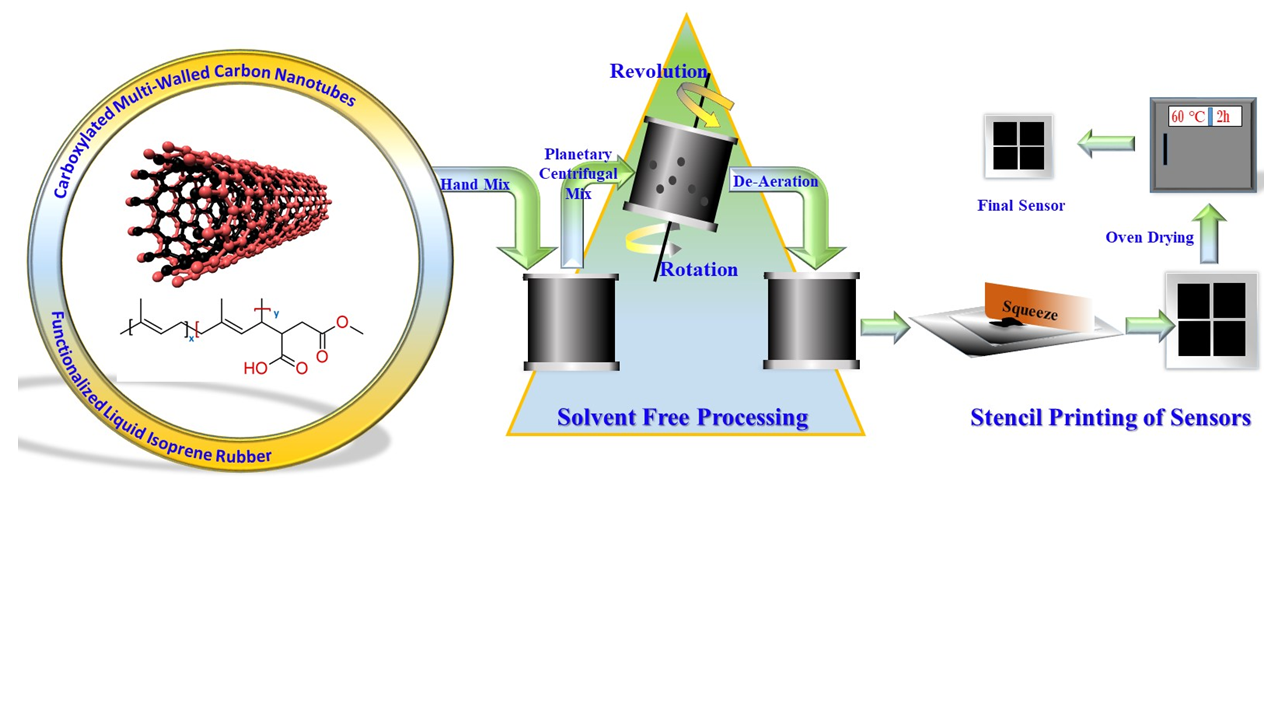 Scheme 1. Schematic representation of the development of c-CNT and LIR-based nanocomposite inks prepared using a planetary centrifugal mixing technique. The developed nanocomposite inks were further printed over PET to evaluate various properties.  Strain amplitude sweep experiments were performed to get an idea about the rheological characteristics of the developed nanocomposite inks. A strain amplitude sweep test was conducted on various samples using parallel plate geometry (diameter = 25mm) at an inter-plate gap of 1mm using MCR-301 (Anton-Paar) rheometer. In a typical run, an oscillatory strain field ()   was imposed on the samples with increasing strain amplitude ()  at a fixed frequency (f= 0.1Hz) to obtain storage and loss moduli () as a function of . The samples observed no noticeable rupture in a relatively low strain range,manifested by a plateau, which we have termed as plateau modulus,  We have obtained such  as a function of volume fraction to obtain a rough estimate of the percolation threshold using the relation: , wherein is the rheological percolation threshold (in terms of volume fraction), and is the power law exponent. Figure 1a shows dynamic moduli as a function of shear strain amplitude ()  for different volume fractions. As expected, the plateau modulus shifted to a higher level with increased volume fraction of nanofiller (c-CNT). Figure 1b shows plateau modulus () as a function of . The experimental data were fitted using the relation:  , and is shown by the solid lines in Figure 1b. The values for   ,  and   were obtained from the fitting, respectively. Electrical Property Evaluation via Experimental and Computational Simulation. The working principle of the developed sensors is resistive type. The magnitude of change in the resistance is correlated with the various detecting behaviour under the influence of external stimuli. Thus, it is essential to assess the electrical performance of the sensors in detail. Firstly, a computational simulation was performed to predict the sensors' electrical conductivity behaviour and is shown in Figure 1c. Because finite element models (FEM) have more user-friendly interfaces and are more widely used than analytical models, computational techniques like these have gained popularity and is used in this case. To carry out this finite element-based simulation, we have generated three-dimensional realistic representative volume element (RVE) of cubic shape, which comprises a functionalized LIR with varying amounts of c-CNT. The two-phase composites that were composed of filler matrix and inclusions were taken into consideration throughout the studies that proceeded. The Digimat MF Material Modeler was utilized to prepare the RVE models. Figure S1 shows the detailed RVE mesh generation at 0.42 volume fraction for  c-CNT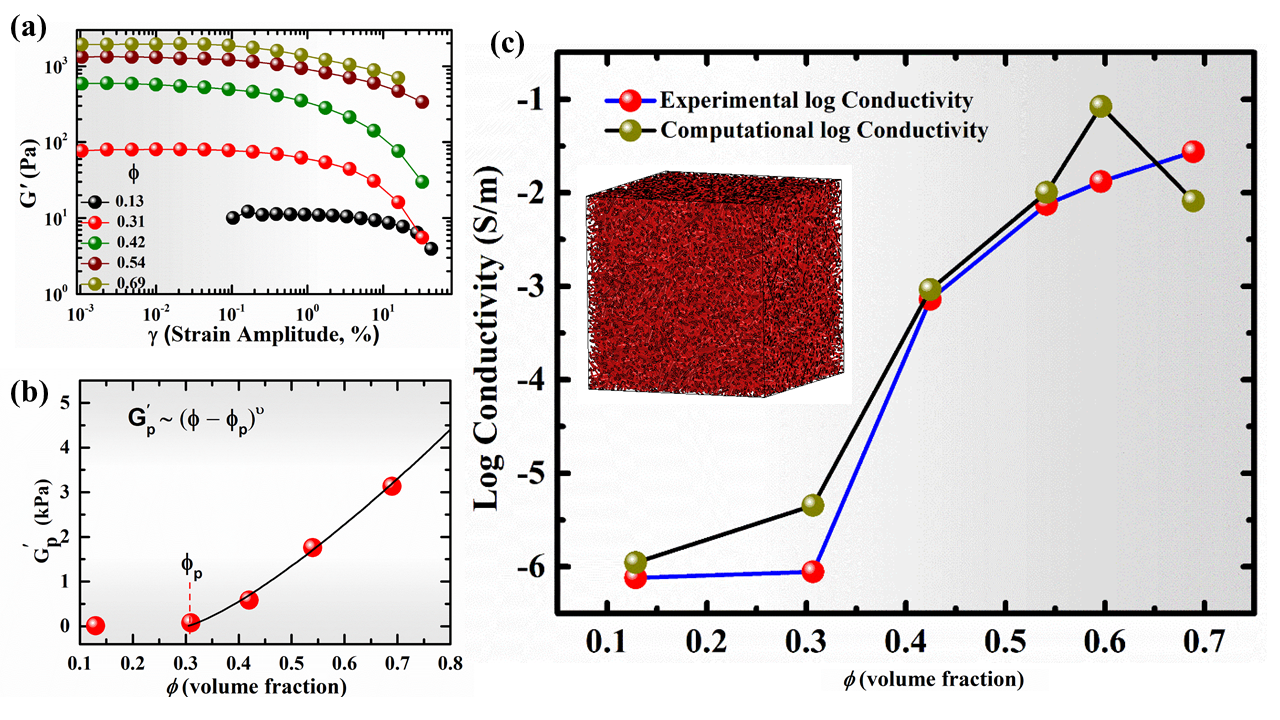 Figure 1. (a) Storage modulus as a function of strain amplitude () at a fixed frequency (f= 0.1 Hz) for different volume fractions of c-CNT (from top to bottom, φ = 0.13, 0.30, 0.42, 0.54, and 0.68) in LIR matrix (b) G' plateau value as a function of weight fraction for different types of c-CNT. The solid lines fit the experimental data using the relation:    (c) electrical conductivity of the stencil printed samples prepared using various volume fractions of filler, measured using two probe electrical conductivity method and conductivity results obtained from computational simulation studies. Inset of Figure 1c shows the RVE at 0.42 volume fraction of c-CNT. and LIR-based nanocomposite. The quantity of nanofillers was combined for each sample in accordance with the volume calculation based on the weight fraction. A random distribution of c-CNTs is depicted in the matrix (LIR matrix’s visibility was hidden for better visualization) at three different volume fractions, which are 0.001 (Figure S2a), 0.01 (Figure S2b), and 0.42 (inset of Figure 1c), respectively. Here electrical responses (conductivity) were achieved through electrical conductive paths formed between adjacent c-CNTs, dispersed in the electrically insulative matrix after a certain volume fraction. The adaptive size of the cubic RVE was varied according to the following relation (Equation 1)22,36Here the inclusion phase i.e., c-CNTs were modeled as straight and solid cylindrical fillers of length  and diameter .  is the side length of RVE and is the respective volume fraction of c-CNT. The c-CNTs have been distributed randomly in RVE-based one iterative algorithm at different volume fractions. A perfect bonding with matrix LIR was considered for c-CNT with no agglomeration and interpenetrations. Besides electrical loading, periodic boundary conditions were imposed on all the six faces of RVE, ensuring the flux of electric potential to be periodic to two opposite RVE faces. A system with  nanotubes,  connections between them, and conductive faces are shown in the matrix form in Figure S2c which can be represented as . The first element and the last are already set to the electrical potentials of the two conducting faces and  denotes the electrical potential of the c-CNTs as shown in Figure S2c. Except for the first and last elements, which are already set to the applied electrical potentials of the two faces, the matrix  is null. The resistivity of each c-CNT that is only a member of the network is determined by the matrix , which depends on the minimal junction distances as shown in the Equation 2(a)37,38 where  is the length of the c-CNT from nodes  to ,  is the diameter and  is the intrinsic electrical conductivity. Equation 2b and 2c give the formulation for calculating the resistivity and conductivity .38-40 Here effective conductivity is denoted by  and , are the applied voltages on the conductive RVE faces as shown in Figure S2c. Equation 2c gives the value for effective electrical conductivity which is denoted by . Here we applied a ramp electrical load (uniaxial voltage gradient) with the peck of 25 kV to the RVE in its Z direction across two electrodes for calculating the density maps and effective conductivity. Isotropic material properties were incorporated for both phases to calculate electrical conductivity and are summarized in Table S1.In the present study, c-CNTs were set to a fixed aspect ratio of 20 and diameter of 18 nm.22,41 To analyze the electrical properties of RVE, it is necessary to mesh the RVE. To mitigate the issue of high computational time and get reliable results, the non-conforming voxel elements with a total of 125000 elements were used during meshing. The calculation of conductivity can be traced back to the following Equation 3 (Ohm’s law and conductivity relation):where and represent the resulting current through c-CNT/LIR RVE and the applied voltage to the terminal, respectively. The observations made in the computational simulation studies agreed with the experimental findings.  In the study window, it was observed that the electrical conductivity of the printed sensors changed drastically above a particular concentration of c-CNT loading in the electrically insulating matrix of LIR. This specific concentration (φc) in which such a drastic change in the electrical conductivity is noted is commonly referred to as the electrical percolation threshold.42 A continuous network of fillers is formed at the percolation threshold regime, thereby rendering the printed sensors to demonstrate an electrically conductive behavior.43     Figure 1c describes the increasing trend in the electrical conductivity with increasing c-CNT volume concentration. A marginal increment in the electrical conductivity was noted when the volume fraction of c-CNT was increased from 0.12 to 0.3. However, increasing the filler volume concentration from 0.3 to 0.42 showcased a prominent jump in the electrical conductivity. The percolation threshold was found between 0.3 and 0.42 filler volume fraction. It is worth mentioning that the φc value is significantly lower than many of the reported values in the literature and is shown in Table S2.44 Such an observation is in line with findings made from the rheological studies.It is worth mentioning that in the electrical study, the percolation is achieved when the c-CNTs forms a denser network and gets connected to each other. However, in the rheological studies, the critical volume fraction corresponding to the percolation is attributed to the filler concentration at which the mobility of the polymer chains is impeded. Hence, in most of the cases, the percolation threshold obtained from rheological studies are lower than that of the ones obtained from electrical studies. Similar observation has been reported by Hu et al. (https://doi.org/10.1016/j.polymer.2005.11.028). Further increase in the volume fraction of the c-CNT resulted in exponential growth of the conductivity.  Such exponential growth can be explained in terms of the power law model. Equation 4 was used to determine the power-law behavior:Where σ,  and a are electrical conductivity, volume fraction of filler, critical filler volume fraction at the percolation, and the critical exponent. The critical exponent parameter provides information about the filler network's dimensionality (2D or 3D). Theoretically, random distribution of fillers demonstrates critical exponent values between 1.1 and 1.3 for a 2D percolation, whereas a magnitude in the range of 1.6 to 2 designates a 3D percolation network.45 As shown in Figure S3, a linear fit was noted when the logarithmic value of conductivity was plotted against log  . The calculated value of the critical exponent from the linear fit of the experimental data was 3.12. A similar treatment was done on the conductivity values obtained from computational studies. The critical value obtained from computational study was 2.63.  It suggests the formation of a 3D percolation network in the nanocomposite. In general, a wide range of critical exponent values ranging between 0.9 to 7.6 is reported for CNT-based systems. 19A higher critical exponent value indicates higher dispersion and formation of a good contacting phase between c-CNT and LIR.  The value for the critical exponent as obtained from both studies indicates about the formation of 3-dimensional filler network. Hence, it can be unequivocally suggested that there was strong correlation between the modeling and the experimental studies.It is worth mentioning that the reason for the marginal differences arising between the conductivity results obtained from the experimental and the computational simulation studies can be ascribed to the following points (a) interphase and agglomeration are not considered. (b)  curvatures in c-CNT structures were not incorporated; rather, they were taken as regular and identical shaped. (c) a perfect bonding was assumed to be present between c-CNT and LIR matrix. Temperature Sensing Properties. Unlike the complex geometries reported in the literature,<sup>46</sup><sup>46</sup><sup>45</sup><sup>44</sup><sup>42</sup> the current temperature sensing performances of the adhesive sensors were determined by printing the functional inks based on c-CNT and LIR over a PET sheet in a 1 cm2 square block geometry. The thickness was maintained at c.a. 200 µm thickness. A thin line of silver electrodes was applied on the edges to record the electrical response of the sensors as a function of temperature change. The developed sensor was not encapsulated. Hence, the contribution from the thermal expansion of the PET was considered negligible.47 Since the developed adhesive sensors are intended to be used for body temperature monitoring, the printed sensors were assessed between 28 ℃ to 42℃. In the window of the study, all the sensors prepared with different volume fractions of fillers demonstrated a decrease in the resistance with an increase in the temperature (negative temperature of coefficient behaviour). For instance, the change in the resistance for the sample at the percolation regime (φ = 0.42 vol. %) demonstrated a linear decrease in the resistance with an increase in temperature (Figure 2a). A linear fitting was done for the data. The R2 value noted for the linear fit was 0.998. This ascertains that the developed sensors based on c-CNT and LIR will not need any multipoint data calibration, which is otherwise very common for non-linear sensors.48 The sensitivity of the adhesive sensors was determined in terms of their temperature coefficient of resistance (TCR) value. TCR is the relative change in the resistance per degree rise in temperature. We evaluated the adhesive sensor’s performance by measuring the TCR as a function of different temperatures. Equation 5 was used to calculate the TCR value:wherein RT – Resistance at a temperature T, R0 – Resistance at initial temperature T0.  On investigating the TCR values, the 0.42% c-CNT loaded sample demonstrated a TCR of 0.347 %/℃, while the TCR for 0.54%, 0.59%, and 0.68% c-CNT loaded samples were 0.206 %/℃, 0.201 %/℃, and 0.197 %/℃ respectively. A triplicate measurement was done to determine the TCR values. It can be unequivocally suggested that the TCR value was noted to be highest near the critical volume fraction of filler at the percolation regime (i.e., φ = 0.42%). Figure 2b shows linearly fitted data for percent relative resistance change against temperature (℃) decrease monotonically (R2 = 0.999). This is so because, upon temperature application, the filler network gets perturbed under the influence of external stimuli. Such an observation is in line with the observation made by other researchers.49 Hence, the delta change in the resistance values will be greater in this regime.   On the contrary, it can be observed that, with an increase in the volume fraction, the TCR was found to decrease. As the filler volume fraction increased above the percolation threshold, the carrier mobility decreased due to more collisions between the carriers, thereby decreasing the sensitivity.50 The TCR noted in this work have been compared to different materials of similar type, as reported in the literature and is shown in Table S3. The sample prepared with 0.42% filler was found to be the best in terms of performance. Hence, it is critical to investigate the mechanism of the thermal response as a function of electrical conductivity in detail. A variable range hopping (VRH) mechanism was conjectured for the selected nanocomposite ink formulation. To support the fidelity of the claim, and keeping in mind the 3 dimensionality of the filler network, a plot of the change in the temperature (T-1/4) versus the ln σ √T was done.  As shown in Figure 2c, the plot demonstrated an excellent linear fit. The R2 value noted for the linear fit was 0.999. Based on the available literature, such a linear fit supports the VRH mechanism.Further, the temperature sensing capability of the sample was assessed from the thermal Index (B) determined by Equation 6.  As shown in Figure 2d, the thermal index value obtained for the sensor by linear fitting was 343.3 K. Based on the calculation from the thermal index, the thermal activation energy was found to be 59.1 meV. 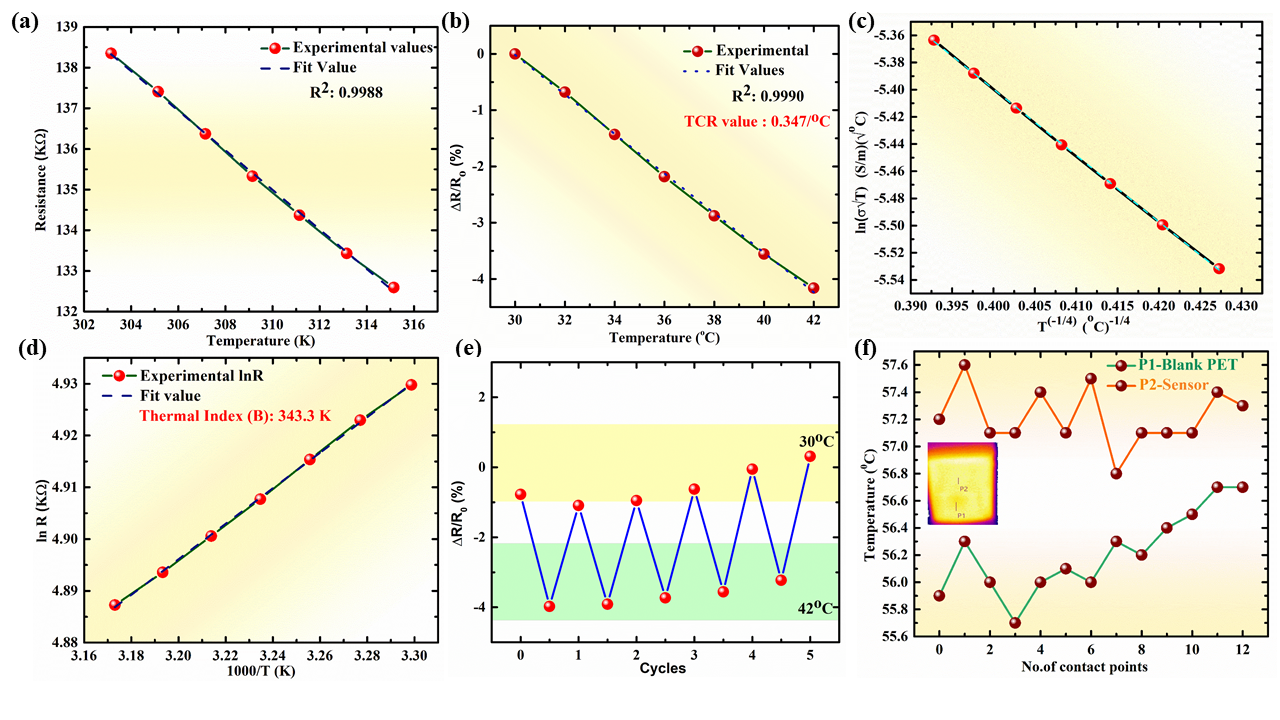 Figure 2. (a) Variation of the sensor's resistance prepared with 0.42 volume fraction of c-CNT in LIR matrix demonstrating an NTC behavior. The plot was linearly fitted, and the R2 value was 0.998. (b) TCR determination for the sensor prepared with 0.42 volume fraction of c-CNT in LIR matrix demonstrating a TCR value of 0.347 %/℃. The plot was linearly fitted, and the R2 value was 0.999. (c) VRH plot for the sensor prepared with 0.42 volume fraction of c-CNT in LIR matrix. The plot was linearly fitted, and the R2 value was 0.999. (d) Thermal index determination; ln (R) vs. 1000/T(K), (e) Cyclic temperature stability studies for the sensor prepared with 0.42 volume fraction of c-CNT in LIR matrix (f) Temperature profile across the sensor prepared with 0.42 volume fraction of c-CNT in LIR matrix and blank PET patch attached to a polypropylene container and exposed to hot water under identical conditions. It is worth mentioning that the cyclic stability of the developed sensor is critical to understanding the study of temperature's impact on the sensors' hysteresis property. The sensor was subjected to five continuous temperature cycles ranging from 30 to 42 ℃. The relative resistance changes with respect to the initial resistance was measured. From the results, it could be reasonably inferred that the printed sensors demonstrated good stability and repeatability without any noticeable hysteresis, as shown in Figure 2e. The sensitivity of the developed sensor with respect to external temperature was assessed under simulated conditions. A polypropylene cup was attached with the developed sensor, and hot water with a temperature of c.a. 60oC was added. A control PET sheet was attached to the polypropylene cup. After 20 seconds of time, it could be noted that the sensor sample attained a thermal equilibrium (approx. 57.5℃) with the temperature of the water inside the cup (approx. 60℃).  However, the controlled sample under identical conditions didn’t achieved the thermal equilibrium. Also careful observation of the thermal image demonstrate the sensor is not discernible (as the thermal color coding of the sensor matched that to the color of water inside the cup), while one could clearly observe the presence of controlled sample with different color. Figure 2f illustrates the temperature mapping data across the sensor and the control sample (inset shows the IR image of the polypropylene cup to which both the sensor and control samples were attached).Electro-Mechanical Property Evaluation. Since the prepared sensor has been intended to use in healthcare monitoring, the sensor’s response towards stimuli like strain, bending and pressure has also been evaluated.  For the evaluation of sensing response to strain, a 2 cm2 sensor was printed on a knitted cotton substrate, and an in-house fabricated stretcher was used to apply strain on the fabricated sensor. The sample has been evaluated up to 40% strain, after which the samples cracked. The sensitivity of the sensors towards strain was evaluated by calculating the gauge factor (GF). GF describes the strain sensitivity, and it is defined as the ratio of relative change in the resistance to applied strain (Δε) that can be calculated from the Equation 7:At 0.42 volume % loading of c-CNT, the fillers are assumed to be well connected in the printed sensing area. The difference in the relative resistance occurred due to the changes in the geometry structure, micro crack formation and propagation, and tunneling resistance change.46 This, as a result, increases the resistance of the sample.  As evident from Figure 3a, two different regimes can be observed. There’s a monotonic increase in relative resistance with strain up to 20%. Then there’s an abrupt change in the slope of the curve resulting in another gauge factor from 20% to 40% strain. The calculated GF for the first regime was 37.4 for the 0 to 20 % strain range. While the GF was 62.4 for the 20 to 40 % strain regime. The reason for the non-linearity noted in the strain response measurement was due to the operation of two different mechanisms while straining the sample. Initially, the developed sensors at a lower strain (0-20%) demonstrates a change in the dimension. As a result, the first phase of resistance was noted. On further increasing the strain (20-40%), the network structure of the c-CNT starts to break. As a result, a higher magnitude of resistance change is noted (gauge factor increases compared to the first regime). The results obtained experimentally was correlated with the computational studies. The results demonstrated good parity amongst themselves with a marginal deviation. Compared to the existing literature, the GF noted was significantly higher. For instance, the CNT/TPU nanofiber-based flexible strain sensor recently offered the GF value 11.08 for up to 41% strain value.51 The PDMS/CNT@MXene-based adjustable strain sensor only offers the GF of 16 for the strain range between 0 and 40%.52  Ecoflex silicone and CNT based strain sensor demonstrated a maximum of 4.9 as gauge factor in the range between 0 and 100%.53 The GF noted in this work have been compared to different materials reported in the literature and is shown in Table S4. Similarly, the relative change in resistance of the sensor was measured for different bending angles.  Since it is a flexible and bendable sensor, it is essential to measure the response and sensitivity towards bending angles. We created a custom-made cone to simulate the different bending angles of the human body. The bending angle varied from 15o C to 90o. The sensor’s resistance increased with an increase in the bending angle. As bending introduces strain in minuscule magnitude, the data obtained from bending angle were converted to bending strain by leveraging Equation 8.Where  is strain, t is thickness corresponding to the printed sample, and r is bending radius of the cone. This was done to get an idea about the sensitivity of the sensor below a strain of 1%. In the study window, the bending strain can also be categorized under two regimes. The gauge factor from 0% to 0.186% strain was 153.0, while 578.1 was the gauge factor noted for bending strain between 0.186 % to 0.336%. Such a high value of the gauge factor is significant. The variation of the relative resistance change against the bending strain is shown in Figure 3b.                               The pressure sensing performance of the sensor was evaluated by applying cyclic pressure using an indentation rod connected to a flatbed on which the sample rested, and the sample was connected to the source meter for measurement of the relative resistance changes. The load was kept constant. On applying cyclic pressure, the difference in relative resistance remained constant for every loading and unloading cycle (as shown in Figure 3c), demonstrating good repeatability and stability. The changes can be attributed to the disconnection of the c-CNT network on the application of load due to the application of compressive stress due to the load. Two essential criteria, namely response time and relaxation time against applied load was also measured. The sensor demonstrated a response and relaxation time of 0.09 s, respectively, as shown in Figure S4. 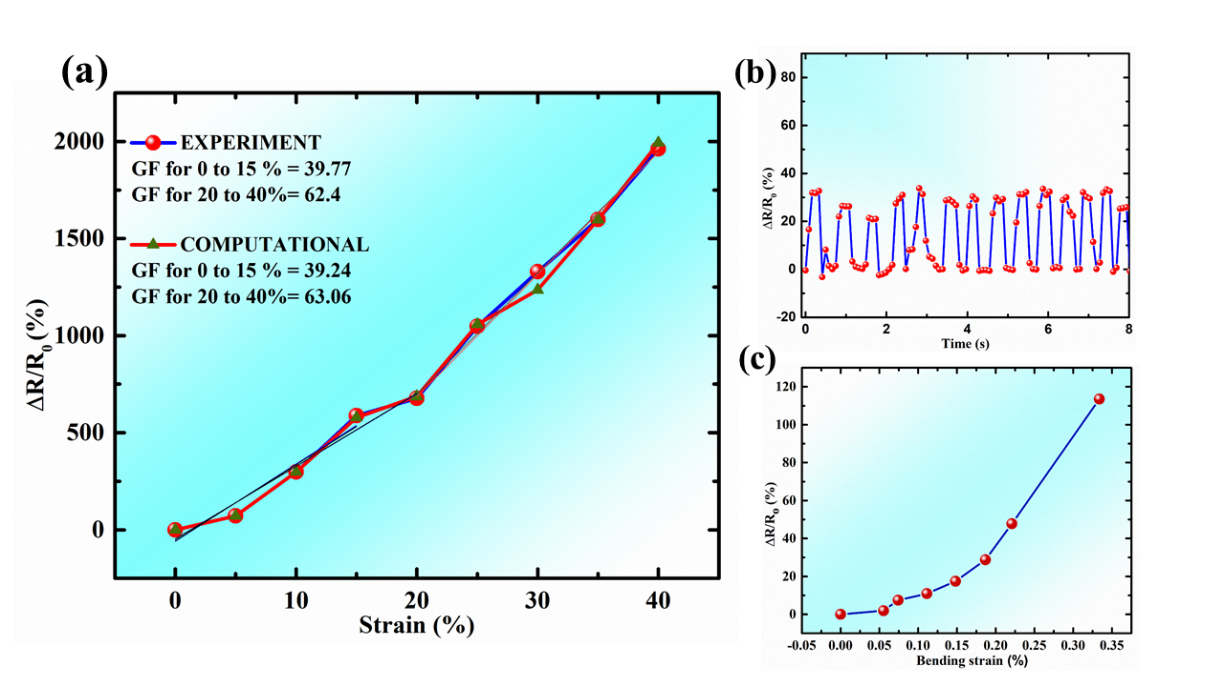 Figure 3. Variation of the relative resistance of the sensor prepared with 0.42 volume fraction of c-CNT in LIR matrix upon application of (a) strain (both experimental and computational). The plot was linearly fitted in two different regimes, (b) bending strain and (c) pressure. Adhesion Performance. Considering the structure of the base elastomer matrix, the presence of methyl ester of succinic acid with a wide variant of oxygen functionalities is expected to demonstrate good adhesion to a wide variety of substrates and surfaces. As seen in Figure 4, the developed composition could adhere to various substrates ranging from bonding metal to metal, rubber gloves to metal, glass, and wood. Further, different weights of metal coins were placed over a glass slide coated with the sample and were allowed to hang vertically. As can be seen, irrespective of the weight of the coins used, the adhesive was strong enough to hold the coins, and no slippage was noted between the adhesive and the substrate. It is worth mentioning that no external pressure was applied over all these samples. To further quantify the adhesive performance, lap shear test was performed. Various substrates like PET-PET, aluminum-aluminum and plywood-plywood were done. Except for the plywood sample (to avert any damage to wood sample due to prolonged exposure to heat), the impact of heat (60℃/12h) on the adhesion performance was also studied. As shown in Figure 5a, the PET sample adhered to each other and demonstrated shear stress of 2.3 kPa. There was a 3648% increment in the shear stress value when the PET was heated along with the adhesive sample.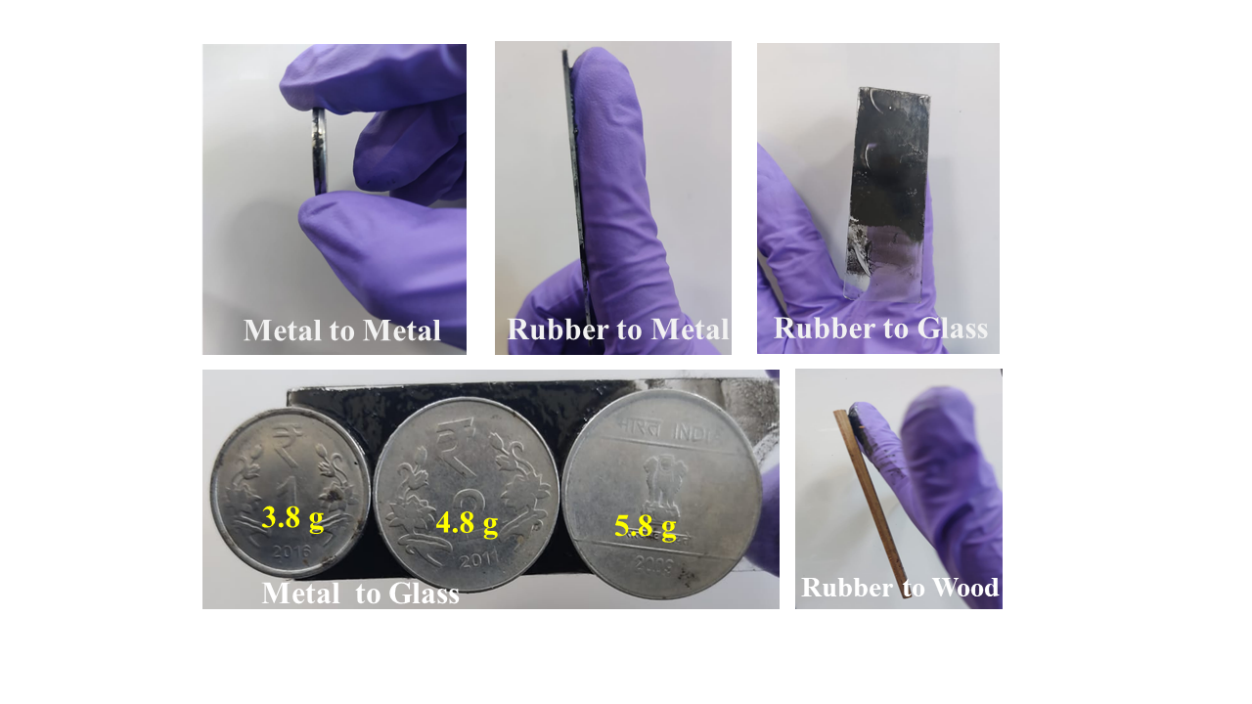 Figure 4 . Schematics of adhesion of various substrates tested in laboratory.Similarly, an augmentation in the shear stress value was also noted for aluminium substrates. It is important to note that, compared to the aluminium, both PET and plywood samples demonstrated higher shear stress values. This was due to the strong interaction between the oxygen functionalities present in the PET and the wood surface. The tack behaviour of the samples was further demonstrated using a rolling ball tack tester. Steel balls of different weights and diameter were allowed to have a steady downfall at an angle of 22° over the sensor surface and were allowed to roll. In the test window, all the balls stopped at the initial part of the coated sensor and could not travel the entire sensor surface, demonstrating the tackiness of the sample. The velocity of the ball traveling via the sample surface and the distance it travels are directly proportional to the mass of the ball. Similar observations were made and are represented in Figure 5b.     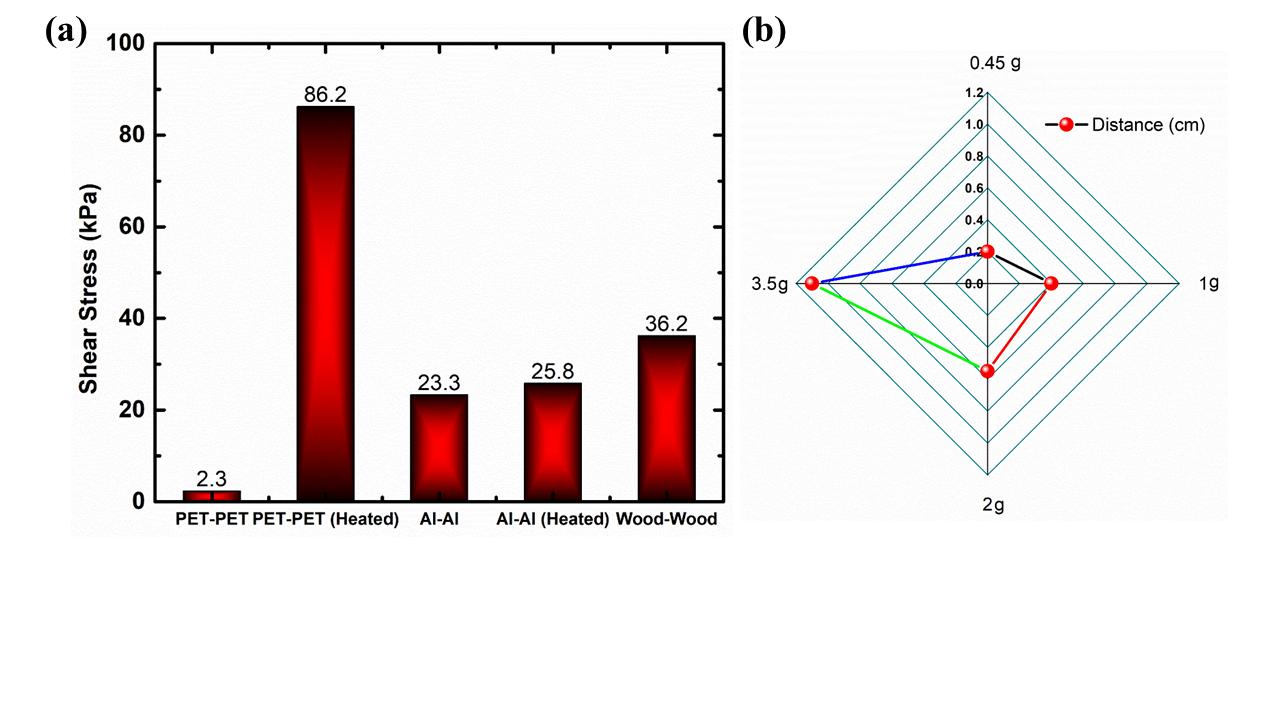 Figure. 5 (a) lap shear strength of the developed sensor against various substrates, (b) Tack determination using rolling ball tack test by using stainless steel balls of various weights.Demonstration of the Applicability of the Sensor in Physiological Monitoring. Heretofore, it can be observed that a wide variety of external stimuli can activate the sensor's sensitivity. Such a unique attribute has been smartly utilized to monitor various physiological parameters. For instance, Figures 3a-b show that the samples are highly sensitive towards strain. Hence, a detailed study on the impact of the small and large human body strain on the performance of the developed sensor was studied and is shown in Figures 6a-d. A 26-year male volunteer was made to wear the sensor patch at different position of the body, and the change in the relative resistance data were recorded. For lower muscle movement-induced strain, actions like twitching (9 cycles), frowning (6 cycles), and eye blinking (5 cycles) were investigated (Figure 6a-c). It is also worth mentioning that a minor movement is noted during water drinking in the throat area/Adam’s apple area. The volunteer drank water by putting the sensor attached externally near the throat area/Adam’s apple area and the relative change in the resistance value was noted. As shown in Figure S5a, the motion of the throat area due to the passage of water resulted in the perturbation in the filler network, and hence a change in the resistance was noted due to the perturbation of the filler network.Similarly, for determining the impact of large strain, the sensor was attached to the elbow (Figure 6d) and finger (Figure S5b).  For instance, the sensor was attached to the forefinger (second knuckle), and the finger was bent about 90o and was released to a straightened position. The relative resistance was measured continuously by bending the finger cyclically to 90o and straightened position. The bending caused the straining of the sensor resulting in a change in the resistance, and further, it recovered back to its original resistance value in the released state. Hence, the sensor demonstrated repeatable and accurate sensing toward the more considerable deformation to the finger bending (Figure S5b). 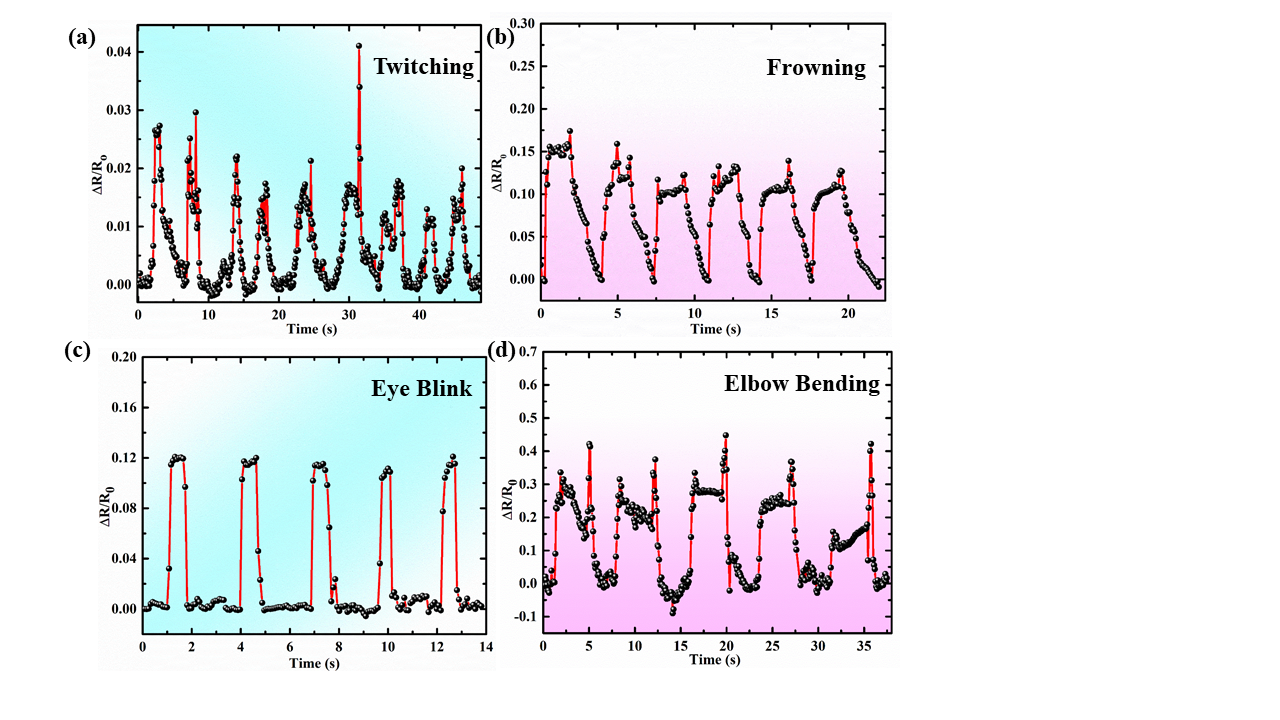 Figure 6. Variation of the relative resistance of the sensor prepared with 0.42 volume fraction of c-CNT in LIR matrix upon application of (a) twitching (b) frowning (c) eye blinking, and (d) elbow bending.Monitoring the various human activities by the sensor is useful for extending the application of the sensor in the healthcare area. As a wearable sensor application, the sensor must recognize the subtle deformation caused by human motion/activities. The developed sensor has been applied to different body parts to test its capability to detect such changes. Following the observation made herein, it can be reasonably surmised that the developed sensors can be utilized to monitor various muscle stiffness for patients who have Parkinson’s disease. In addition to the strain, the sensor also responded to external pressure. Ideally speaking, in the human body, a minuscule amount of pressure is generated when the artery carries the oxygenated blood to the different body parts. The pressure from the artery leads to the observation of the radial pulse rate of a human being. A volunteer (26 years, male) attached the sensor to the wrist to measure the pulse rate. As shown in Figure 7a, the pulse rate determined for the volunteer was 78 pulses per minute. This indicated that the sensor is capable of detecting the minuscule pressure faced by it. On careful analysis of the pulse data, three distinct waveforms were discernible from the pulse data, shown in Figure 7b. The pressure pulse's initial and lateral section of the systolic portion was obtained, namely the percussion and the tidal waves. Similarly, the diastolic section or the dicrotic section was also noticed in the waveform. 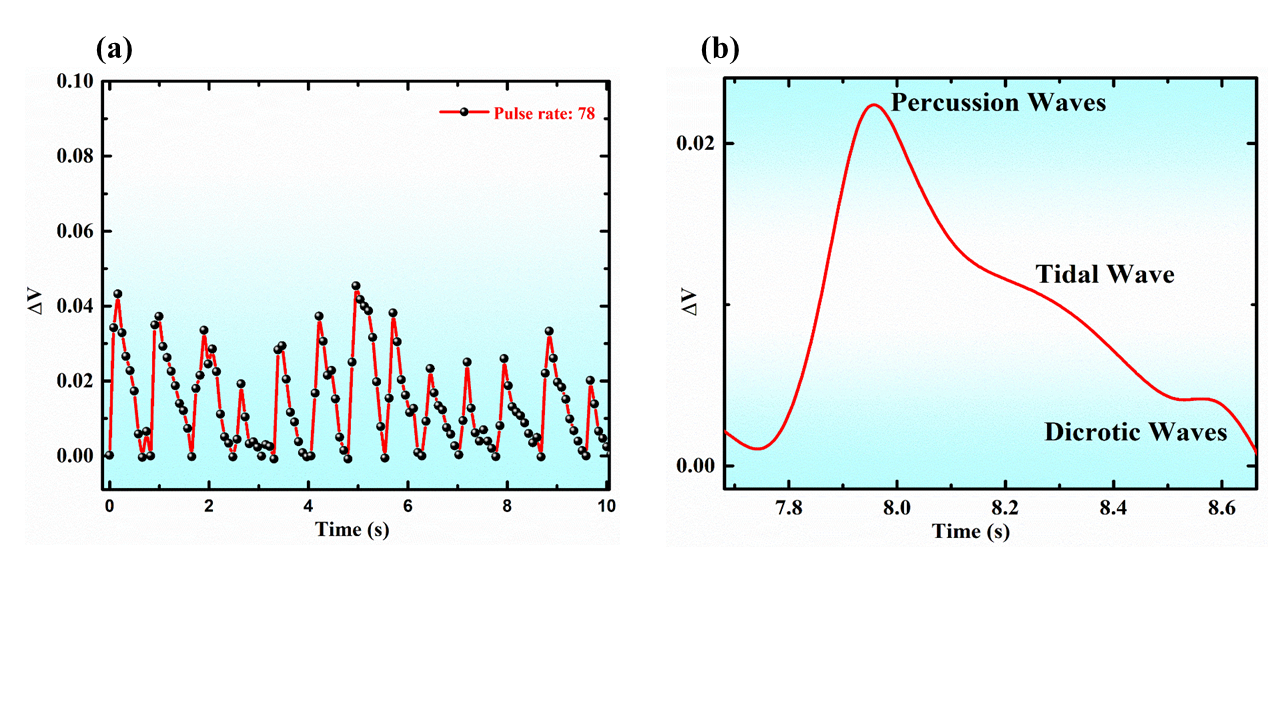 Figure 7. (a) Determination of radial pulse using the sensor and (b) high-resolution pulse data.Apart from radial pulse, a certain degree of pressure is generated while humans respire. Such pressure due to the exhalation of air from the body has been effectively leveraged to determine the respiratory rate (RR) of the human being. RR is a critical parameter because the RR shades a vital perspective about the conditions of the lungs. Unfortunately, such RR monitoring often leverages costly and not so user-friendly monitoring devices/techniques ranging from computed tomography angiography and polysomnography.54 A volunteer (26 years’, male) attached the sensor to a surgical mask and monitored relative resistance change. Three different modes were done to check the efficacy of the sensor and is shown in Figure 8. The volunteer breathed normally, followed by breathing at a faster rate and breathing via open mouth. Depending on the mode, the magnitude of relative resistance change varied. In the window of the study, the RR obtained was 18. Such a value was in agreement with the normal range of RR; 12-20. 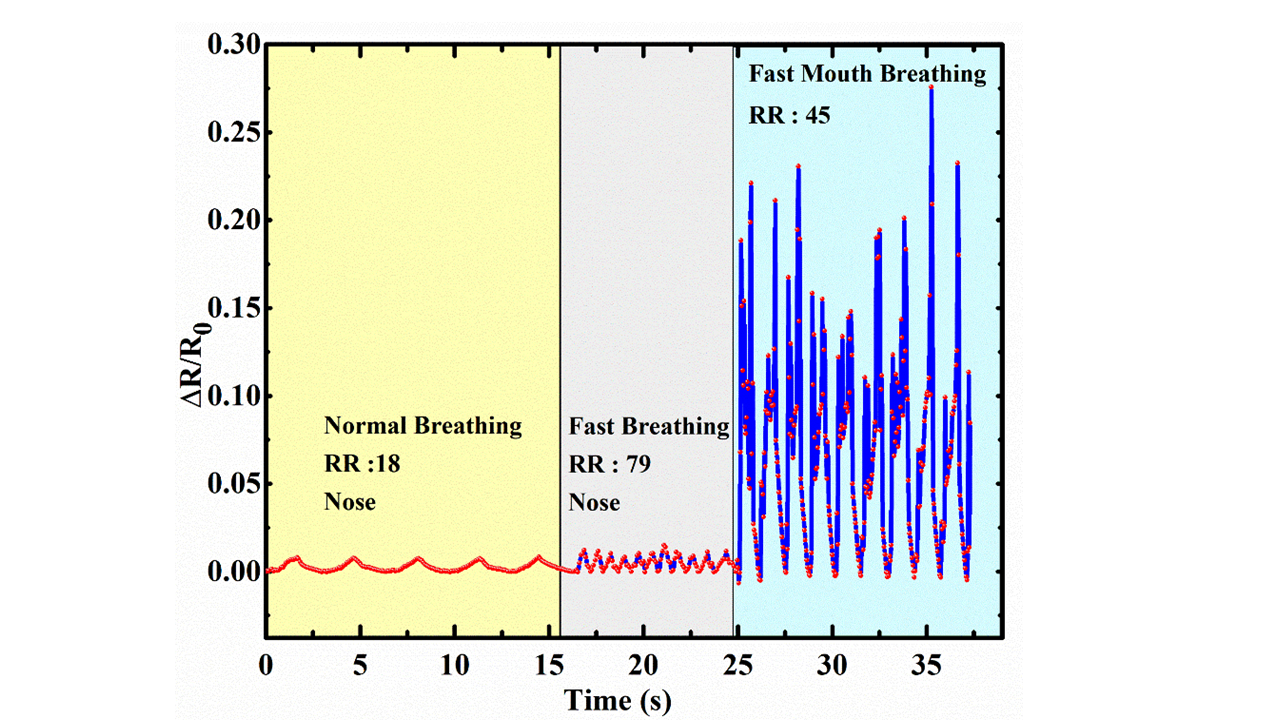 Figure 8. Response of the sensor when at different respiration conditionsThe vibration of the vocal cord due to the epidermis motion while speaking different words was evaluated by measuring relative change in resistance. The repeatability of forming a pattern when speaking the same word frequently decides the quality and stability of the sensor. The sensor was attached externally to the Adam’s apple area of the volunteer (26 years, male), and the changes in the relative resistance were measured while repeatedly saying the words like “SENSOR”, “TEMPERATURE,” and “CNT” (Figure 9a). The formation of the individual pattern looks identical when the same word was pronounced cyclically, and notably, the pattern formation for “SENSOR”, “TEMPERATURE,” and “CNT” was different. The results confirmed that the sensor recognized the different syllable phonation, which assured the sensor’s applicability in voice monitoring. Through an appropriate combination of signal processing, machine learning, and artificial intelligence, such a finding can be used to help muted persons. The study on the impact of vibration on the sensor's sensitivity was extended by sticking the sensor to an audio speaker using a pressure-sensitive tape.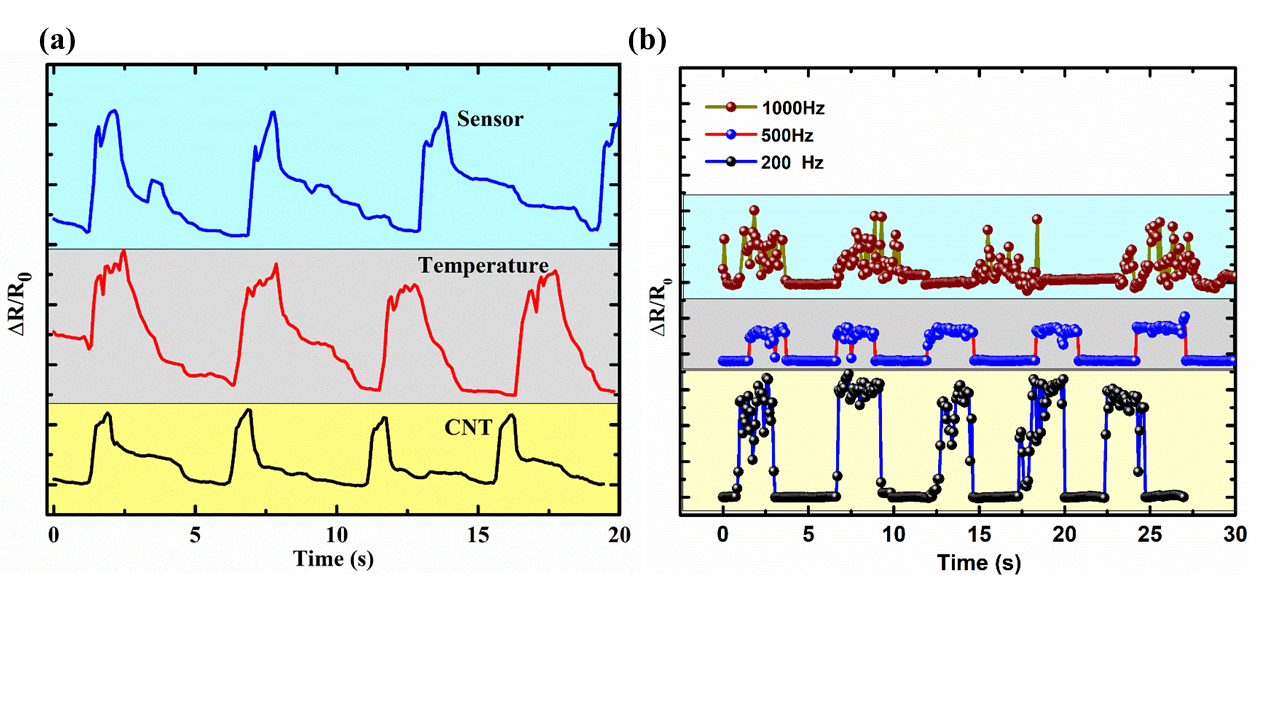 Figure 9. (a) Response of the sensor towards various phonetics, and (b) response of the sensor towards various sounds.Further, different sound waves of different frequencies were subjected to it. The sound was switched OFF and ON at a regular interval. As shown in Figure 9b, significant changes in the relative resistance were noted. Thus, based on the above observations, it can be unequivocally suggested that the sensor was capable of determining various physiological parameters in the real-time. CONCLUDING REMARKSThis study used a functional liquid isoprene rubber and carboxylated multiwalled carbon nanotube as the model system. The different volume fraction of nano-fillers was incorporated in the formulation. Judicious choice of the liquid rubber assisted in stencil printability of the developed formulation in a solvent free condition. A good coherence has been found between experimental and computational studies of overall electrical responses in present c-CNT/LIR nanocomposite.  The percolation network of the filler was established using rheological, electrical and computational studies. 0.42 vol. % of the filler was found to be the critical percolation concentration. In the study window, the developed formulation demonstrated an adhesive behaviour with capabilities to bond to a wide variety of substrates ranging from plastic, metal, and wood. Excellent skin conformability was noted for the developed composition. The composition demonstrated a broad spectrum of multi-functionality by sensing various external stimuli like temperature, strain, and pressure. The sensor showed a temperature sensitivity of 0.347 %/℃, and strain sensitivity of 62.4 up to 40 %. Owing to the adhesiveness of the sample, it could adhere to the skin effectively and pick up the pressure generated by the radial artery; thereby leading to the observation of radial pulse rate data. In summary, a robust printable carbon nanotube-liquid rubber based elastomeric multifunctional adhesive sensor was developed.  Such a finding can be readily extended towards developing similar multifunctional sensor adhesives with end application in point-of-care sensing applications.METHODS Materials. LIR 410 grade was procured from Kuraray, Japan. Carboxylated carbon nanotubes was obatined from AdNano Ltd, India. All the materials were used in a “as received” form and was not purified further. Electrical Characterization. Keithley 2450 source meter was used for the electrical characterization of sensors. The square block stencil printed sensor was given two terminal by application of silver paste obtained from Ted Pella.  The temperature sensing experiments was performed by placing the sample having two terminal in a stage controlled by PID.  A sweep was conducted between 28oC to 40oC. For other testing like resposne of the sensor towards strain, pulse, etc. a conductive copper tape procured from 3M was used as a electrode. Copper thin wire was further soldered over the conductive copper terminal and was connected to the sourcemeter for noting the electrical response. ASSOCIATED CONTENTSupporting InformationFigure S1. 3D schematic representation of RVE mesh generation at 0.42 volume fraction for  c-CNT and LIR-based nanocomposite (a) RVE inclusions mesh (b) RVE matrix mesh,  (c) RVE mesh.Figure S2. RVE generation as a function of the amount of nanofillers for (a)  0.001 volume fraction (b) 0.01 volume fraction (c) Electrical Loading in 3D RVE of randomly distributed c-CNTs RVE for randomly dispersed c-CNT in LIRFigure S2d. Electrical resistivity of the stencil printed samples prepared using various volume fractions of filler, measured using two probe electrical conductivity method and resistivity results obtained from computational simulation studies.Table S1: Material Properties of c-CNT/LIRTable S2: Percolation threshold value for different rubber based compositesFigure S3: Logarithmic value of conductivity was plotted against log  .Table S3: Comparison of the TCR value against the literature valueTable S4: Comparison of the GF value against the literature valueFigure S4: Response and relaxation time of the sensor against pressure.Figure S5. Variation of the relative resistance of the sensor prepared with 0.42 volume fraction of c-CNT in LIR matrix while (a) drinking water and (b) finger bending. AUTHOR INFORMATIONCorresponding AuthorTitash Mondal- Rubber Technology Center, Functional Polymer & Elastomeric Composite Lab, IIT Kharagpur, Kharagpur 721302, India; https://orcid.org/0000-0003-0825-6337; Email: titash@rtc.iitkgp.ac.in AuthorsMuthamil Selvan T- Rubber Technology Center, Functional Polymer & Elastomeric Composite Lab, IIT Kharagpur, Kharagpur 721302, India Simran Sharma- Rubber Technology Center, Functional Polymer & Elastomeric Composite Lab, IIT Kharagpur, Kharagpur 721302, India; https://orcid.org/0000-0002-4808-3365Susmita Naskar- Faculty of Engineering and Physical Sciences, University of Southampton, Southampton, UK, https://orcid.org/0000-0003-3294-8333 Soumyadeep Mondal- Faculty of Engineering and Physical Sciences, University of Southampton, Southampton, UK  Manish Kaushal- Department of Chemical Engineering, Indian Institute of Technology Kharagpur, Kharagpur 721302, India NotesThe authors declare no competing financial interest.ACKNOWLEDGMENTSTM acknowledges the funding received from the IIT Kharagpur, India under ISIRD scheme for the ESA project. MST acknowledges the institute for funding his scholarship.  AUTHOR CONTRIBUTIONMST: Experimentation, data interpretation, and writing the original draftSS:  Experimentation, data interpretationSN: Supervising and writing the computational simulation work, data interpretation. Editing and reviewing the original draftSM: Computational simulation work, data interpretation, and writing the computational section.MK: Conducting rheology experiment, data interpretation, and writing the rheological part.TM: Conceiving the idea, supervision the experimental part, acquiring funds, reviewing and writing, and editing the original draft.DATA AVAILABILITY STATEMENTThe data for all the experimental and computational work is available from the corresponding author based on reasonable requests.BIBLIOGRAPHY(1) 	Jayathilaka, W. A. D. M.; Qi, K.; Qin, Y.; Chinnappan, A.; Serrano-García, W.; Baskar, C.; Wang, H.; He, J.; Cui, S.; Thomas, S. W.; Ramakrishna, S. Significance of Nanomaterials in Wearables: A Review on Wearable Actuators and Sensors. Adv. Mater. 2019, 31 (7), 1–21. https://doi.org/10.1002/adma.201805921.(2) 	13.Pdf.(3) 	14.Pdf.(4) 	Hu, G.; Zhao, C.; Zhang, S.; Yang, M.; Wang, Z. Low Percolation Thresholds of Electrical Conductivity and Rheology in Poly(Ethylene Terephthalate) through the Networks of Multi-Walled Carbon Nanotubes. Polymer (Guildf). 2006, 47 (1), 480–488. https://doi.org/10.1016/j.polymer.2005.11.028.(5) 	Yan, X.; Bowen, C. R.; Yuan, C.; Hao, Z.; Pan, M. Carbon Fibre Based Flexible Piezoresistive Composites to Empower Inherent Sensing Capabilities for Soft Actuators. Soft Matter 2019, 15 (40), 8001–8011. https://doi.org/10.1039/c9sm01046g.(6) 	Mondal, T.; Bhowmick, A. K.; Ghosal, R.; Mukhopadhyay, R. Graphene-Based Elastomer Nanocomposites: Functionalization Techniques, Morphology, and Physical Properties. Adv. Polym. Sci. 2017, 275 (July 2016), 267–318. https://doi.org/10.1007/12_2016_5.(7) 	Mondal, T.; Ashkar, R.; Butler, P.; Bhowmick, A. K.; Krishnamoorti, R. Graphene Nanocomposites with High Molecular Weight Poly(ε-Caprolactone) Grafts: Controlled Synthesis and Accelerated Crystallization. ACS Macro Lett. 2016, 5 (3), 278–282. https://doi.org/10.1021/acsmacrolett.5b00930.(8) 	Prize, N. Graphene-Rubber Nanocomposites.(9) 	4.Pdf.(10) 	Park, S.; Vosguerichian, M.; Bao, Z. A Review of Fabrication and Applications of Carbon Nanotube Film-Based Flexible Electronics. Nanoscale 2013, 5 (5), 1727–1752. https://doi.org/10.1039/c3nr33560g.(11) 	Lu, Y.; Wang, J.; He, J.; Zou, L.; Zhao, D.; Song, S. Waste Silicone Rubber in Three-Dimensional Conductive Networks as a Temperature and Movement Sensor. ACS Appl. Mater. Interfaces 2022. https://doi.org/10.1021/acsami.2c06524.(12) 	Guchait, A.; Saxena, A.; Chattopadhyay, S.; Mondal, T. 8 - Conjugated Polymers in Bioelectronics. In Woodhead Publishing Series in Electronic and Optical Materials; Kumar, V., Sharma, K., Sehgal, R., Kalia, S. B. T.-C. P. for N.-G. A., Eds.; Woodhead Publishing, 2022; Vol. 1, pp 239–272. https://doi.org/https://doi.org/10.1016/B978-0-12-823442-6.00003-9.(13) 	Lv, Z.; Huang, X.; Fan, D.; Zhou, P.; Luo, Y.; Zhang, X. Scalable Manufacturing of Conductive Rubber Nanocomposites with Ultralow Percolation Threshold for Strain Sensing Applications. Compos. Commun. 2021, 25 (March), 100685. https://doi.org/10.1016/j.coco.2021.100685.(14) 	Costa, P.; Carvalho, M. F.; Correia, V.; Viana, J. C.; Lanceros-Mendez, S. Polymer Nanocomposite-Based Strain Sensors with Tailored Processability and Improved Device Integration. ACS Appl. Nano Mater. 2018, 1 (6), 3015–3025. https://doi.org/10.1021/acsanm.8b00647.(15) 	Raimondo, M.; Guadagno, L.; Vertuccio, L.; Naddeo, C.; Barra, G.; Spinelli, G.; Lamberti, P.; Tucci, V.; Lafdi, K. Electrical Conductivity of Carbon Nanofiber Reinforced Resins: Potentiality of Tunneling Atomic Force Microscopy (TUNA) Technique. Compos. Part B Eng. 2018, 143 (February), 148–160. https://doi.org/10.1016/j.compositesb.2018.02.005.(16) 	Blasdel, N. J.; Wujcik, E. K.; Carletta, J. E.; Lee, K. S.; Monty, C. N. Fabric Nanocomposite Resistance Temperature Detector. IEEE Sens. J. 2015, 15 (1), 300–306. https://doi.org/10.1109/JSEN.2014.2341915.(17) 	Zhao, S.; Li, J.; Cao, D.; Zhang, G.; Li, J.; Li, K.; Yang, Y.; Wang, W.; Jin, Y.; Sun, R.; Wong, C. P. Recent Advancements in Flexible and Stretchable Electrodes for Electromechanical Sensors: Strategies, Materials, and Features. ACS Appl. Mater. Interfaces 2017, 9 (14), 12147–12164. https://doi.org/10.1021/acsami.6b13800.(18) 	Bustero, I.; Ainara, G.; Isabel, O.; Roberto, M.; Inés, R.; Amaya, A. Control of the Properties of Carbon Nanotubes Synthesized by CVD for Application in Electrochemical Biosensors. Microchim. Acta 2006, 152 (3-4 SPEC. ISS.), 239–247. https://doi.org/10.1007/s00604-005-0442-4.(19) 	Bauhofer, W.; Kovacs, J. Z. A Review and Analysis of Electrical Percolation in Carbon Nanotube Polymer Composites. Compos. Sci. Technol. 2009, 69 (10), 1486–1498. https://doi.org/10.1016/j.compscitech.2008.06.018.(20) 	Brian O’Regan & Michael Gratzer. © 19 9 1 Nature Publishing Group 그라첼꺼. Nature 1991, 354, 737–740.(21) 	Wang, J.; Musameh, M. Carbon Nanotube/Teflon Composite Electrochemical Sensors and Biosensors. Anal. Chem. 2003, 75 (9), 2075–2079. https://doi.org/10.1021/ac030007+.(22) 	Tserpes, K.; Tzatzadakis, V. Computation of Mechanical, Thermal and Electrical Properties of CNT/Polymer Multifunctional Nanocomposites Using Numerical and Analytical Models. MATEC Web Conf. 2019, 304, 01013. https://doi.org/10.1051/matecconf/201930401013.(23) 	Naskar, S.; Mukhopadhyay, T.; Sriramula, S.; Adhikari, S. Stochastic Natural Frequency Analysis of Damaged Thin-Walled Laminated Composite Beams with Uncertainty in Micromechanical Properties. Compos. Struct. 2017, 160, 312–334. https://doi.org/10.1016/j.compstruct.2016.10.035.(24) 	Naskar, S.; Mukhopadhyay, T.; Sriramula, S. Probabilistic Micromechanical Spatial Variability Quantification in Laminated Composites. Compos. Part B Eng. 2018, 151, 291–325. https://doi.org/10.1016/j.compositesb.2018.06.002.(25) 	Mehvari, S.; Sanchez-Vicente, Y.; González, S.; Lafdi, K. Conductivity Behaviour under Pressure of Copper Micro-Additive/Polyurethane Composites (Experimental and Modelling). Polymers (Basel). 2022, 14 (7). https://doi.org/10.3390/polym14071287.(26) 	Tamayo‐vegas, S.; Muhsan, A.; Liu, C.; Tarfaoui, M.; Lafdi, K. The Effect of Agglomeration on the Electrical and Mechanical Properties of Polymer Matrix Nanocomposites Reinforced with Carbon Nanotubes. Polymers (Basel). 2022, 14 (9). https://doi.org/10.3390/polym14091842.(27) 	Loh, K. J.; Kim, J.; Lynch, J. P.; Kam, N. W. S.; Kotov, N. A. Multifunctional Layer-by-Layer Carbon Nanotube-Polyelectrolyte Thin Films for Strain and Corrosion Sensing. Smart Mater. Struct. 2007, 16 (2), 429–438. https://doi.org/10.1088/0964-1726/16/2/022.(28) 	Jung, D.; Lee, G. S. Strain-Sensing Characteristics of Multi-Walled Carbon Nanotube Sheet. J. Sens. Sci. Technol. 2013, 22 (5), 315–320. https://doi.org/10.5369/jsst.2013.22.5.315.(29) 	Zhao, L.; Ren, Z.; Liu, X.; Ling, Q.; Li, Z.; Gu, H. A Multifunctional, Self-Healing, Self-Adhesive, and Conductive Sodium Alginate/Poly(Vinyl Alcohol) Composite Hydrogel as a Flexible Strain Sensor. ACS Appl. Mater. Interfaces 2021, 13 (9), 11344–11355. https://doi.org/10.1021/acsami.1c01343.(30) 	Hua, Q.; Sun, J.; Liu, H.; Bao, R.; Yu, R.; Zhai, J.; Pan, C.; Wang, Z. L. Skin-Inspired Highly Stretchable and Conformable Matrix Networks for Multifunctional Sensing. Nat. Commun. 2018, 9 (1), 1–11. https://doi.org/10.1038/s41467-017-02685-9.(31) 	Chen, Q.; Zhao, J.; Ren, J.; Rong, L.; Cao, P. F.; Advincula, R. C. 3D Printed Multifunctional, Hyperelastic Silicone Rubber Foam. Adv. Funct. Mater. 2019, 29 (23), 1–9. https://doi.org/10.1002/adfm.201900469.(32) 	Mousavi, S.; Howard, D.; Zhang, F.; Leng, J.; Wang, C. H. Direct 3D Printing of Highly Anisotropic, Flexible, Constriction-Resistive Sensors for Multidirectional Proprioception in Soft Robots. ACS Appl. Mater. Interfaces 2020, 12 (13), 15631–15643. https://doi.org/10.1021/acsami.9b21816.(33) 	Kamyshny, A. Metal-Based Inkjet Inks for Printed Electronics. Open Appl. Phys. J. 2011, 4 (1), 19–36. https://doi.org/10.2174/1874183501104010019.(34) 	Khan, S.; Tinku, S.; Lorenzelli, L.; Dahiya, R. S. Flexible Tactile Sensors Using Screen-Printed P(VDF-TrFE) and MWCNT/PDMS Composites. IEEE Sens. J. 2015, 15 (6), 3146–3155. https://doi.org/10.1109/JSEN.2014.2368989.(35) 	Wang, M.; Ma, C.; Uzabakiriho, P. C.; Chen, X.; Chen, Z.; Cheng, Y.; Wang, Z.; Zhao, G. Stencil Printing of Liquid Metal upon Electrospun Nanofibers Enables High-Performance Flexible Electronics. ACS Nano 2021, 15 (12), 19364–19376. https://doi.org/10.1021/acsnano.1c05762.(36) 	Polydoropoulou, P.; Tserpes, K.; Pantelakis, S.; Katsiropoulos, C. Multiscale Modeling of Polymers Filled with MWCNTs: The Effect of Dispersion, Waviness, Interphase and Agglomerations. Aircr. Eng. Aerosp. Technol. 2020, 92 (9), 1429–1440. https://doi.org/10.1108/AEAT-11-2019-0230.(37) 	Tamayo-Vegas, S.; Muhsan, A.; Tarfaoui, M.; Lafdi, K.; Chang, L. Effect of CNT Additives on the Electrical Properties of Derived Nanocomposites (Experimentally and Numerical Investigation). Mater. Today Proc. 2022, 52, 199–205. https://doi.org/10.1016/j.matpr.2021.09.361.(38) 	Bao, W. S.; Meguid, S. A.; Zhu, Z. H.; Meguid, M. J. Modeling Electrical Conductivities of Nanocomposites with Aligned Carbon Nanotubes. Nanotechnology 2011, 22 (48). https://doi.org/10.1088/0957-4484/22/48/485704.(39) 	Fang, W.; Jang, H. W.; Leung, S. N. Evaluation and Modelling of Electrically Conductive Polymer Nanocomposites with Carbon Nanotube Networks. Compos. Part B Eng. 2015, 83, 184–193. https://doi.org/10.1016/j.compositesb.2015.08.047.(40) 	Hu, N.; Masuda, Z.; Yan, C.; Yamamoto, G.; Fukunaga, H.; Hashida, T. The Electrical Properties of Polymer Nanocomposites with Carbon Nanotube Fillers. Nanotechnology 2008, 19 (21). https://doi.org/10.1088/0957-4484/19/21/215701.(41) 	Lesiuk, I.; Katunin, A. Numerical Analysis of Electrically Conductive Fillers of Composites for Aircraft Lightning Strike Protection. Aircr. Eng. Aerosp. Technol. 2020, 92 (10), 1441–1450. https://doi.org/10.1108/AEAT-01-2020-0003.(42) 	Abazine, K.; Anakiou, H.; El Hasnaoui, M.; Graça, M. P. F.; Fonseca, M. A.; Costa, L. C.; Achour, M. E.; Oueriagli, A. Electrical Conductivity of Multiwalled Carbon Nanotubes/Polyester Polymer Nanocomposites. J. Compos. Mater. 2016, 50 (23), 3283–3290. https://doi.org/10.1177/0021998315618249.(43) 	2.Pdf.(44) 	11(36).Pdf.(45) 	Maiti, S.; Shrivastava, N. K.; Suin, S.; Khatua, B. B. Polystyrene/MWCNT/Graphite Nanoplate Nanocomposites: Efficient Electromagnetic Interference Shielding Material through Graphite Nanoplate-MWCNT-Graphite Nanoplate Networking. ACS Appl. Mater. Interfaces 2013, 5 (11), 4712–4724. https://doi.org/10.1021/am400658h.(46) 	Chhetry, A.; Sharma, S.; Barman, S. C.; Yoon, H.; Ko, S.; Park, C.; Yoon, S.; Kim, H.; Park, J. Y. Black Phosphorus@Laser-Engraved Graphene Heterostructure-Based Temperature–Strain Hybridized Sensor for Electronic-Skin Applications. Adv. Funct. Mater. 2021, 31 (10), 1–14. https://doi.org/10.1002/adfm.202007661.(47) 	Zhang, S.; Chhetry, A.; Zahed, M. A.; Sharma, S.; Park, C.; Yoon, S.; Park, J. Y. On-Skin Ultrathin and Stretchable Multifunctional Sensor for Smart Healthcare Wearables. npj Flex. Electron. 2022, 6 (1), 1–12. https://doi.org/10.1038/s41528-022-00140-4.(48) 	Zhao, S.; Lou, D.; Zhan, P.; Li, G.; Dai, K.; Guo, J.; Zheng, G.; Liu, C.; Shen, C.; Guo, Z. Heating-Induced Negative Temperature Coefficient Effect in Conductive Graphene/Polymer Ternary Nanocomposites with a Segregated and Double-Percolated Structure. J. Mater. Chem. C 2017, 5 (32), 8233–8242. https://doi.org/10.1039/c7tc02472j.(49) 	4(42).Pdf.(50) 	Dan, L.; Elias, A. L. Flexible and Stretchable Temperature Sensors Fabricated Using Solution-Processable Conductive Polymer Composites. Adv. Healthc. Mater. 2020, 9 (16), 1–13. https://doi.org/10.1002/adhm.202000380.(51) 	Tang, J.; Wu, Y.; Ma, S.; Yan, T.; Pan, Z. Flexible Strain Sensor Based on CNT/TPU Composite Nanofiber Yarn for Smart Sports Bandage. Compos. Part B Eng. 2022, 232 (September 2021), 109605. https://doi.org/10.1016/j.compositesb.2021.109605.(52) 	Xu, B.; Ye, F.; Chen, R.; Luo, X.; Chang, G.; Li, R. A Wide Sensing Range and High Sensitivity Flexible Strain Sensor Based on Carbon Nanotubes and MXene. Ceram. Int. 2022, 48 (7), 10220–10226. https://doi.org/10.1016/j.ceramint.2021.12.235.(53) 	Demidenko, N. A.; Kuksin, A. V.; Molodykh, V. V.; Pyankov, E. S.; Ichkitidze, L. P.; Zaborova, V. A.; Tsymbal, A. A.; Tkachenko, S. A.; Shafaei, H.; Diachkova, E.; Gerasimenko, A. Y. Flexible Strain-Sensitive Silicone-CNT Sensor for Human Motion Detection. Bioengineering 2022, 9 (1). https://doi.org/10.3390/bioengineering9010036.(54) 	Farraj, Y.; Bielmann, M.; Magdassi, S. Inkjet Printing and Rapid Ebeam Sintering Enable Formation of Highly Conductive Patterns in Roll to Roll Process. RSC Adv. 2017, 7 (25), 15463–15467. https://doi.org/10.1039/C7RA00967D.Table of Content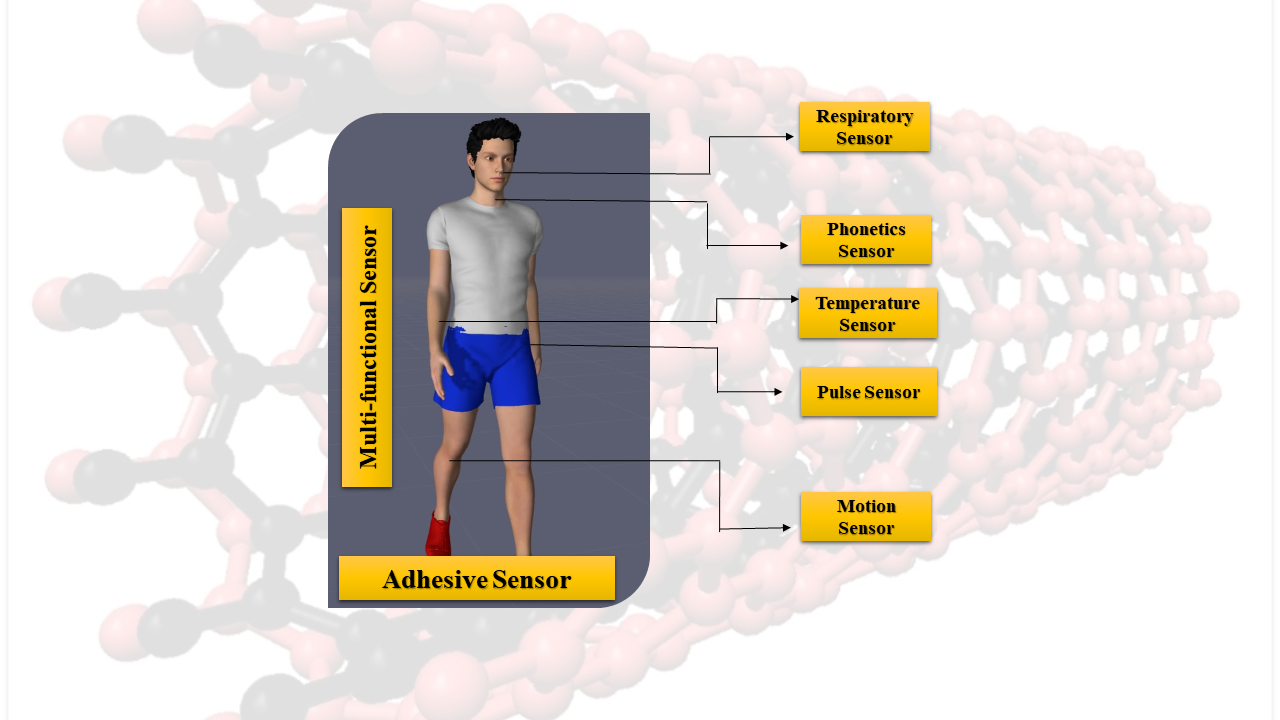 (1)(2a)(2b)(2c)(3)(4)(5)(6)(7)(8)